.Start : After 36 CountsTAG : After Walls 2 (6:00), 4 (12:00) & 5 (3:00) - RF Rocking ChairS1 (1-8) Weave, Mambo Cross, Point & TouchS2 (1-8) Weave, Mambo Cross, Point & TouchS3 (1-8) Forward Mambo, Backward Mambo, Side Mambo (R-L)S4 (1-8) Jazz Box 1/4 Turn Right, Step Side, Touch, Step Side, TouchHAVE FUN ~~~JMP - kiara26@hanmail.nethttps://www.youtube.com/c/JMPLinedanceAttiA Little Peace (작은 평화)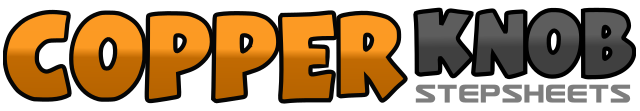 .......Count:32Wall:4Level:Beginner.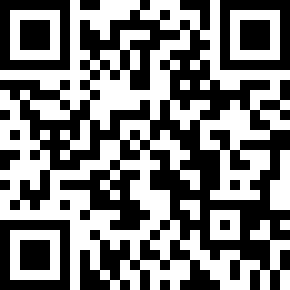 Choreographer:JMP (KOR) - May 2021JMP (KOR) - May 2021JMP (KOR) - May 2021JMP (KOR) - May 2021JMP (KOR) - May 2021.Music:A Little Peace - NicoleA Little Peace - NicoleA Little Peace - NicoleA Little Peace - NicoleA Little Peace - Nicole........1 - 4Rock Forward (RF), Recover (LF), Rock backward (RF), Recover (LF)1 - 4Cross RF over L (1), Step LF side (2), Step RF behind L (3), Step LF side (4)5 & 6Rock RF cross over L (5), Recover LF (&), Step RF side (6)7 8Point LF side (7), Touch LF beside R (8)1 - 4Cross LF over R (1), Step RF side (2), Step LF behind R (3), Step RF side (4)5 & 6Rock LF cross over R (5), Recover RF (&), Step LF side (6)7 8Point RF side (7), Touch RF beside L (8)1 & 2Rock RF forward (1), Recover LF (&), Step RF backward (2)3 & 4Rock LF backward (3), Recover RF (&), Step LF forward (4)5 & 6Rock RF side (5), Recover LF (&), Close RF next to L (6)7 & 8Rock LF side (7), Recover RF (&), Close LF next to R (8)1 - 4Cross RF over L (1), Step LF backward (2), 1/4 Turn Right step RF side (3), Cross LF over R (4)5 - 8Step RF side (5), Touch LF beside (6), Step LF side (7), Touch RF beside (8)